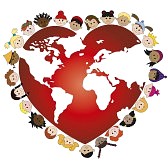 Crions la paix par Les élèves de CM1De l’école Macé d’Halluin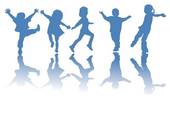 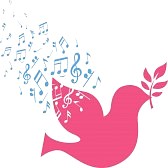 J’aime la paixQuand je pense à la paixTout autour de moi les gens me sourientJe vois la mer en rose qui danseQuand je pense à la paixTout autour de moi les gens me sourientJe vois les marguerites en fleurs qui chantentQuand je pense à la paixTout autour de moi les gens me sourientJe vois la vie comme des vacancesEt je trouve enfin l’amour…Eva-Illyana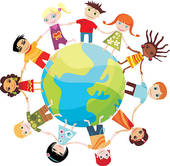 J’aime la paixQuand je pense à la paixJe goûte au bonheur Quand je pense à la paix Je vois des paysagesQuand je pense à la paixJe ne ressens plus de violenceQuand je pense à la paixJe regarde la natureQuand je pense à la paixJe vois mes amiesQuand je pense à la paixJe vois le pays des merveillesQuand je pense à la paixJe vois des centaines d’étoiles brillerQuand je pense à la paixJ’aperçois au loin mille colombesS’approcher de ma familleMandieJ’aime la paixQuand je pense à la paix Je sens mon cœur battreQuand je pense à la paix Je vois des étoiles nuages respirerQuand je pense à la paix Je frissonne dans mon corpsQuand je pense à la paix Je vois des millions d’amis se donner la mainStanL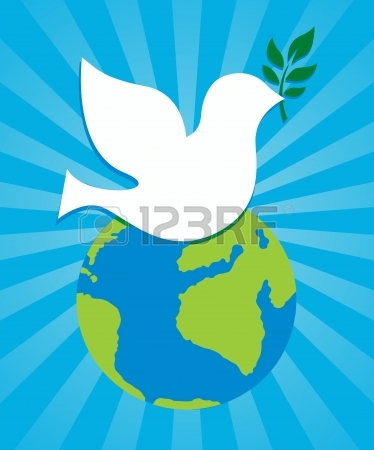 J’aime la paixQuand je pense à la paixJe vois l’herbe chanterJe sens le vent danserJe regarde le ciel argentéJ’écoute les oiseaux sifflerQuand je pense à la paix je vois écrit sur les jeux vidéoLIBERTELuän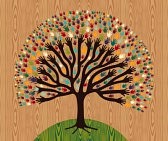 Si tu sèmes…Si tu sèmes une colombeTu auras un arbre de fin de guerreSi tu sèmes des amisTu auras un arbre de fraternitéSi tu sèmes des prisonniers libérésTu auras un arbre de fraternitéMaxance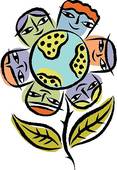 Si tu sèmes,Si tu sèmes beaucoup de cœursTu auras un arbre d’amourSi tu sèmes beaucoup de joieTu auras un arbre de paixSi tu sèmes des i a é t m Tu auras un arbre d’amitiéVictoria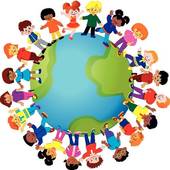 Si tu sèmes de la gentillesseTu auras un arbre à amis Qui donnera de l’amourSi tu sèmes de la fraternitéTu auras un arbre à colombes Qui donnera de la paixSi tu sèmes de la libertéTu auras un arbre papillonsQui te donnera de la joieEline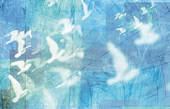 Si tu sèmes la joieTu auras un arbre à gentillesseSi tu sèmes de l’amitiéTu auras un arbre de libertéSi tu sèmes de l’amourTu auras un arbre de bonheurSi tu sèmes la paixTu auras un arbre de cœurDylan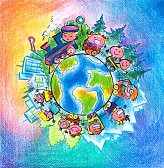 Si tu sèmes l’amourTu auras un arbre à bonheurSi tu sèmes des amisTu auras un arbre d’amitiéSi tu sèmes le bonheurTu auras un arbre de colombesSi tu sèmes des papillonsTu auras un arbre de libertéSi tu sèmes de l’amourTu auras un arbre de paixSi tu sèmes la joieTu auras un arbre de bonheurMariam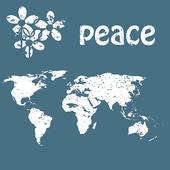 Sur mon petit cahier d’écolierJ’écris ton nom avec beaucoup d’amourSur mon petit cahier d’écolierJ’écris ton nom avec beaucoup de bonheurSur mon petit cahier d’écolierJ’écris ton nom avec beaucoup de couleurSur mon petit cahier d’écolier j’écris ton nom avec beaucoup de respectSur mon petit cahier d’écolierJ’écris ton nom avec beaucoup de sincéritéEt ce mot se prononcePAIXSans paixSans paix, le monde serait orphelinSans paix, le monde serait affreuxSans paix, il y aurait beaucoup de mortsSans paix, le monde serait monstrueuxSans paix le monde serait en guerreSans paix, je ne serais pas ici avec toiEva, Mandie,IllyanaNon à la guerreNon aux pistoletsNon aux bombes Non aux mitraillettes Non aux poignards Non aux soldats violentsPlus jamais de bataille, plus jamais de meurtresPlus jamais de sangOui à la paixOui à l’allianceOui à la fraternitéOui à l’amitié des peuplesCessez les combats Cessez les disputesCessez les querellesOui à la paixStan, Luän, Mandie, Manel, Eva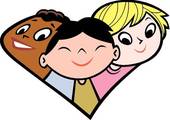 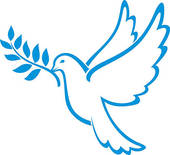 Tant qu’il y aura des colombes, il y aura de la paixSoyons unis et libresAimons- nous pour être heureux et libreEnlevons notre haine et aimons-nous tousDélivrons-nous du mal et vivons en paixSoyons solidaires et unisDégageons-nous des désastres causés par la haineUnissons-nous comme les colombes pour vivre en paixEnterrons la hache de guerreTant qu’il y aura des colombes, il y aura la paix